   Посещение ШНОР    В рамках реализации проекта Адресной методической помощи «500+» 2022года состоялась встреча муниципального куратора Кривошлыковой Светланы Владимировны и муниципального координатора Мевша Ирины Владимировны 21 января 2022г. с коллективом педагогических работников  МБОУ Паршиковской СОШ-участника проекта с целью ознакомления с целями и задачами участия в проекте, для оказания методической помощи и  консультирования по анкетированию заявленных категорий респондентов.     Запланирована встреча по результатам анкетирования. Обозначены дальнейшие этапы совместной работы. 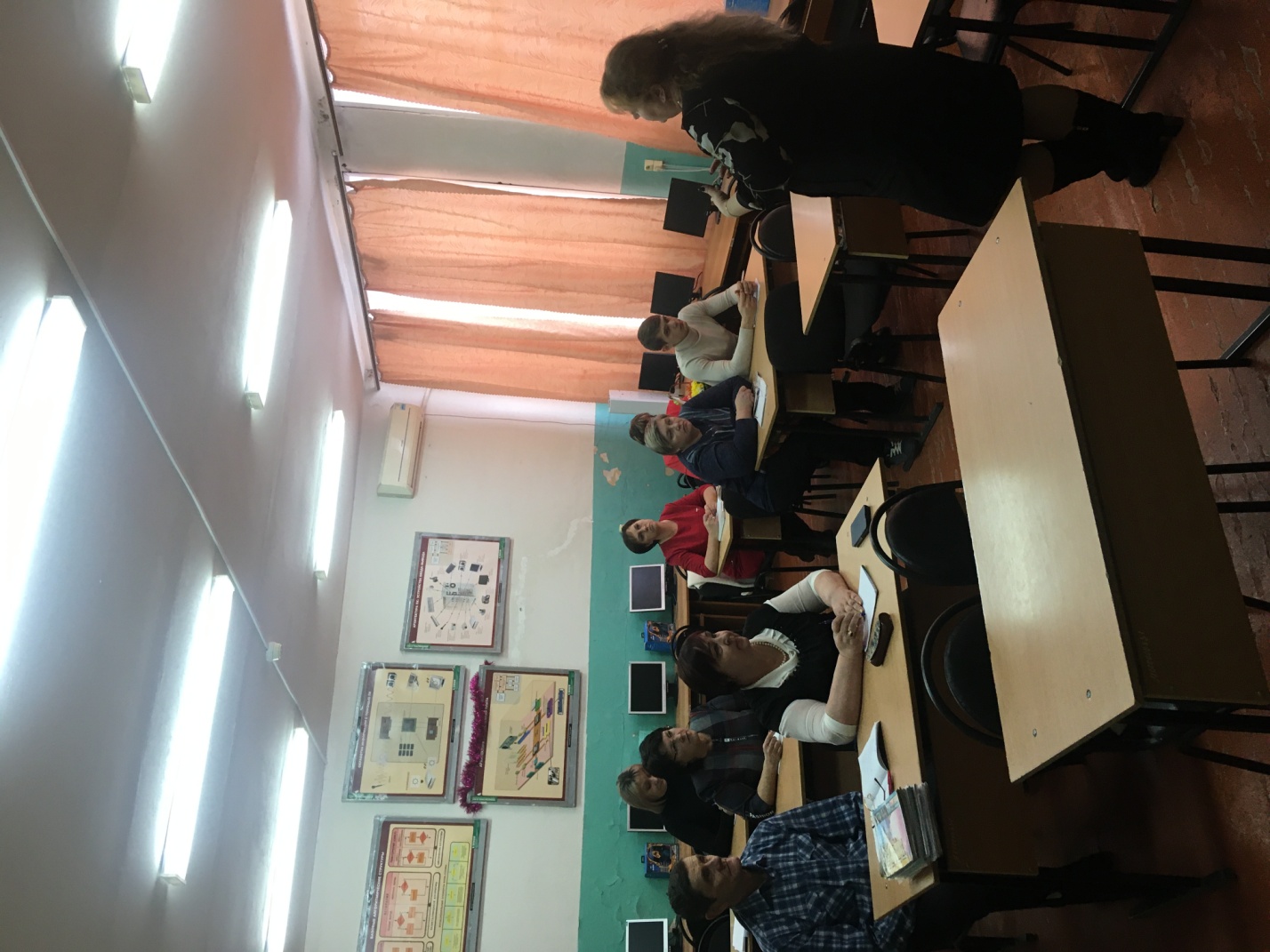 